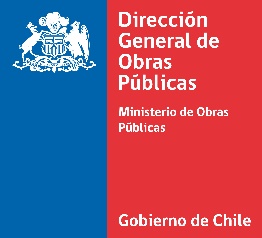 SANTIAGO, CONSIDERANDO: 		Que, no existen saldos en contra o a favor de la empresa contratista, y que éste nada adeuda a los trabajadores, por concepto de remuneraciones u obligaciones previsionales.Que, según consta en Acta de Recepción Provisional de fecha XX/XX/XXXX, se recibieron las obras por la Comisión de Recepción Provisional, verificando la correcta ejecución de las mismas, en conformidad a los Planos, Especificaciones Técnicas y Reglas de la Técnica.Que, por concepto de reajuste se pagó la suma $XXXXX en los estados de pagos del X al X.Que, por concepto de Premios (Si procede) en el estado de pago N° XXX, se pagó la suma $XXXXX  resultante de la variante al proyecto que significó un ahorro al fisco de XXXXXXX.Que, con fecha XX.XX.XX, la Comisión de Recepción Definitiva recibe las obras en virtud del artículo 176 del Reglamento para Contratos de Obras Públicas.(En caso de término anticipado, señalar en los vistos todos los antecedentes que llevaron a dicha situación).Que se debe proceder a liquidar el contrato, según lo indica el artículo 184 del Reglamento para Contratos de Obras Pública.R E S U E L V O SERVICIO  N° XXX:1° 	APRUÉBASE por concepto de reajuste el monto de $ XXXXX, en el contrato “(NOMBRE CONTRATO).”	Este reajuste corresponde a las obras pagadas en los estados de Pago Nos 1, 2, 3, …, xx, y que fueron de cargo a la siguiente asignación: 31.02.004 – XXXXX.2° 	APRUÉBASE la Liquidación del Contrato de fecha XX.XX.XX, correspondiente a la Obra: “(NOMBRE CONTRATO).”, cuyo texto se transcribe a continuación:             (TRANSCRIBIR  LIQUIDACION DEL CONTRATO)LOS MONTOS DE LAS OBRAS Y VALORES PROFORMA DEL CONTRATO, DEBERÁN TENER EL MISMO FORMATO DESCRITO EN EL MODELO DE RESOLUCIÓN DE MODIFICACIÓN DE CONTRATOS3°	DEVUÉLVASE a la Empresa Contratista (NOMBRE EMPRESA/o Consorcio) la garantía constituida para el fiel cumplimiento del contrato, una vez efectuado lo indicado en el resuelvo N° 4 de la presente resolución.4°		PROTOCOLÍCESE por la empresa contratista la presente Resolución, conforme a lo dispuesto en el Art. 90 de Reglamento para Contratos de Obras Públicas.5°		ENVÍESE todos los antecedentes a la Unidad de Análisis de Defensa al Interés Fiscal de la Fiscalía MOP (UADIF) (cuando corresponda), para que esta última envíe la documentación al Consejo de Defensa del estado. (este Resuelvo sólo se incluirá cuando el contratista tenga deudas con el Fisco y se deba recurrir al Consejo de Defensa del estado). Será el/a responsable de enviar la información, el Jefe/a del Departamento XXXXXXX, de la Dirección XXXX.6°		COMUNÍQUESE la presente Resolución a la Empresa (Nombre Empresa/Consorcio), a la Dirección de (nombre servicio), (a las áreas de trabajo involucradas en este proceso ejemplo: (División de Construcciones y a las Secciones de Contratos y Asesoría Jurídica).		ANÓTESE Y COMUNÍQUESE/ TÓMESE RAZÓN (Si Procede)V°B° Autoridades que correspondas conforme Reglamento de Montos